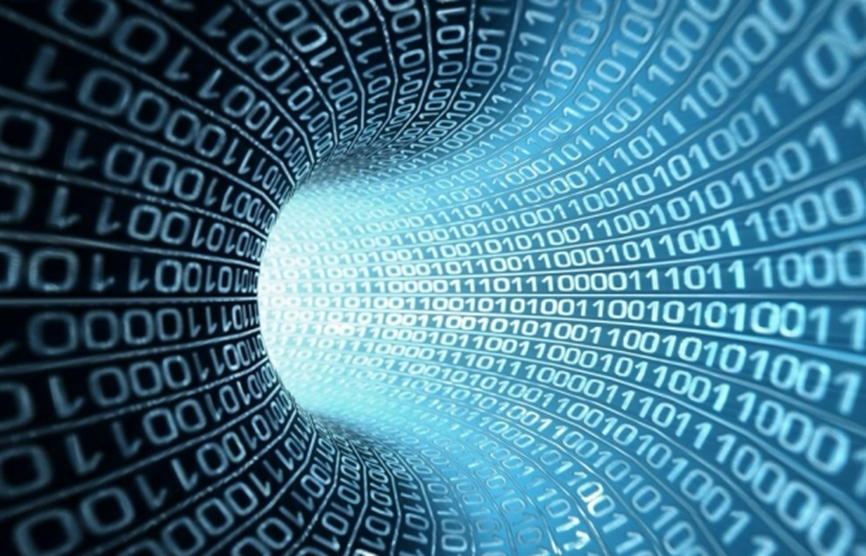 會計與財務金融大數據工作坊ACCOUNTING AND FINANCE BIG DATA WORKSHOP地點：國立東華大學管理學院 （花蓮縣壽豐鄉大學路二段一號）對象：大學部財金與會計系學生、碩士班學生、金融從業人員、對金融服務有高度興趣者請踴躍參加~日期：2016年5月6日（星期五）主辦單位：國立東華大學財金系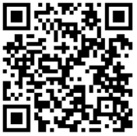 協辦單位：國立東華大學會計系/國立東華大學管理科學與財金國際學士學位學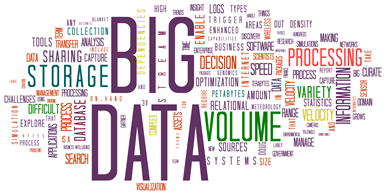           程/國立東華大學財金系金融大數據研究中心時間議程地點10:10 – 11:00報到11:00 – 12:30職場講座：會計師事務所行業介紹主持人：周雅英主任 東華大學會計學系演講人：戴師勇協理         張敬人會計師  資深合夥人        勤業眾信 (Deloitte Taiwan)管二講堂12:30 – 13:10中午休息13:10 – 14:00財金系數位金融學程與金融大數據學程推廣主持人：侯介澤主任 東華大學財金系演講人：陳思穎小姐 東華大學財金系需預先向財金系報名、簽到 （備有餐盒） 報名網址: http://goo.gl/forms/uQc9SrwU9n管二講堂14:00 – 16:00學術與實務講座：巨量資料時代思維: 創新機會、關鍵挑戰與人才培育主持人：林金龍教授 東華大學財金系演講人：曾新穆教授 交通大學資訊工程學系管A30116:00 – 16:10總結林金龍教授 東華大學財金系管A30116:10 – 賦歸